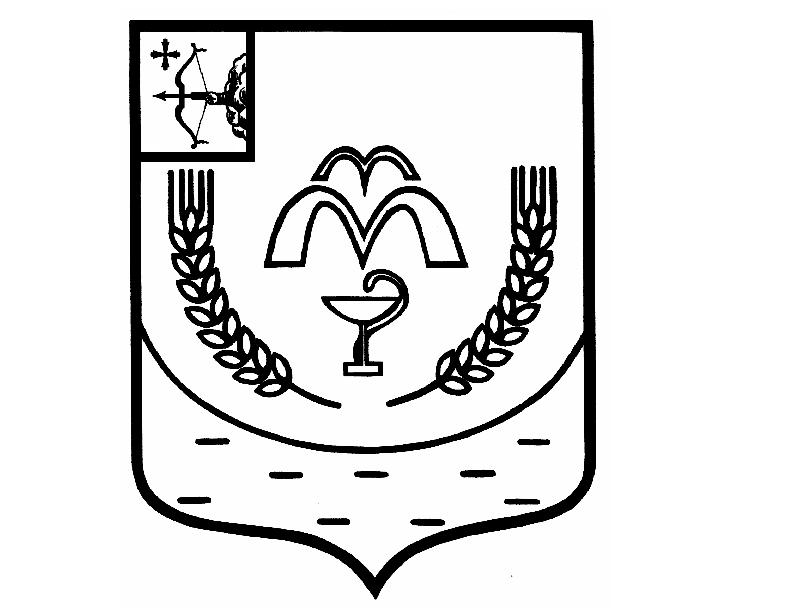 КУМЕНСКАЯ РАЙОННАЯ ДУМАПЯТОГО СОЗЫВАРЕШЕНИЕ от 12.09.2018 № 18/142пгт КумёныОб утверждении результатов опроса гражданВ соответствии со статьей 31 Федерального закона от 06.10.2003 № 131-Ф3 «Об общих принципах организации местного самоуправления в Российской Федерации», на основании статьи 19 Устава муниципального образования Куменский муниципальный район Кировской области, Положения о порядке проведения опроса граждан в муниципальном образовании Куменский муниципальный район, утвержденного решением Куменской районной Думы от 19.10.2005 № 29/219, на основании протокола заседания комиссии по проведению опроса граждан от 14.08.2018 Куменская районная Дума РЕШИЛА:1. Утвердить протокол комиссии от 14.08.2018 и результаты опроса граждан Нижнеивкинского городского и Большеперелазского сельского поселений (населенные пункты Нижнеивкино, Раменье, Молоки, Шуравинцы) с целью выявления мнения населения по вопросу выбора приоритетного районного проекта по поддержке местных инициатив на 2019 г. Прилагается.2. Принять к реализации в 2019 г. проекты:2.1. Ремонт автомобильной дороги  Киров – Маламыж – Вятские Поляны – Раменье – Нижнеивкино на участке км5+400 –км6+000 протяженностью 600 м в Куменском районе.2.2. Ремонт автомобильной дороги Городчики – Шуравинцы на участке км0+000 –км0+400 протяженностью 400 м в Куменском районе.3. Утвердить сумму взноса с населения:3.1. По 200 руб. с каждого совершеннолетнего проживающего и имеющего доход жителя пгт Нижнеивкино, с. Раменье.3.2. По 5000 руб. с каждого совершеннолетнего проживающего и имеющего доход жителя дер. Молоки, по 3000 руб. с каждого совершеннолетнего проживающего и имеющего доход жителя дер. Шуравинцы.4. Утвердить инициативную группу по реализации проектов в составе:4.1. Аистов Антон Васильевич - председатель группы проекта в Нижнеивкинском городском поселении Глухих Владимир Борисович - член Коковихина Татьяна Васильевна - казначей Сероева Альбина Анатольевна - член Филимонова Светлана Юрьевна - секретарь Чеснокова Ирина Михайловна – членШишкин Николай Анатольевич - заместитель председателя4.2. Лебедева Анна Витальевна - председатель группы проекта в Большеперелазском сельском поселении Нежданова Зинаида Александровна - казначей Пермякова Александра Петровна - секретарь5. Рекомендовать администрации Куменского района (Рылов А.А.) подготовить техническую документацию и проект инвестиционной программы развития общественной инфраструктуры и представить на рассмотрение районной Думы в октябре 2018 г.6. Рекомендовать главе Большеперелазского сельского поселения А.В. Лебедевой подготовить техническую документацию проекта и представить в администрацию района к 01 октября 2018 г.7. Контроль за исполнением настоящего решения возложить на постоянную депутатскую комиссию Куменской районной Думы по социальной политике.Заместитель председателя Куменской районной Думы		С.В. ДуровГлава Куменского района 		А.А. РыловПОДГОТОВЛЕНОЗаведующий организационным отделом
администрации района 							С.В. ШемякинаСОГЛАСОВАНОИ.о. заведующего правовымотделом администрации района 					О.В. МихалицинаРазослать: дело, прокуратура, администрации Нижнеивкинского и Большеперелазского поселений, Шемякиной С.В. - 2, Казаковцевой Е.А., Слукиной Ю.Г.Шемякина Светлана Владимировна
т.2-25-36